渝森防办〔2022〕21号重庆市森林草原防灭火指挥部办公室转发国家森林草原防灭火指挥部办公室关于加强火灾信息统计报送工作的通知各区县（自治县，含西部科学城重庆高新区、万盛经开区）森林草原防灭火指挥部办公室：近日，国家森林草原防灭火指挥部办公室印发《关于加强火灾信息统计报送工作的通知》国森防办发明电〔2022〕48号，对森林火灾信息统计报送作出了规范明确的要求。现将《关于加强火灾信息统计报送工作的通知》转发给你们。今年，受高温干旱等极端天气影响，我市森林火险等级居高不下，各地森林火情多发频发，请各地严格按照通知要求，坚持“有火必报、报扑同步”的原则，及时、如实、准确填报森林火灾数据。为了便于各地统计、报送相关森林火灾信息数据工作的开展，根据工作需要组建全市森林火灾统计工作群，请各地负责此项工作的同志于本周内加入本工作群。附件：国家森林草原防灭火指挥部办公室关于加强火灾信息统计报送工作的通知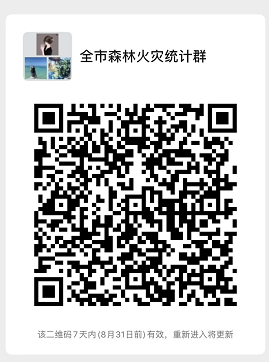                重庆市森林草原防灭火指挥部办公室                     2022年8月24日国家森林草原防灭火指挥部办公室关于加强火灾信息统计报送工作的通知各省、自治区、直辖市及新疆生产建设兵团森林（草原）防灭火指挥部：森林草原火灾信息统计数据是各级党委政府及森防指掌握火灾情况、研究特点规律、分析研判形势、制订对策举措的重要依据，也是对工作作风和思想作风的实际检验。自国家森防指《森林草原火灾信息报送办法》和国家森防指办公室《森林草原火灾信息通报机制》实施以来，各级森防指及其办公室高度重视，狠抓落实，火灾信息统计报送工作得到很大改进和加强。但个别地区仍存在报送不规范、不严肃、不及时的问题。为进一步规范火灾信息统计报送工作，严明工作纪律，强化作风建设，现将有关要求通知如下：一、坚持“快、准、实”，规范火灾信息报送。各级森防指办公室应严格按照国家森防指及其办公室有关信息报送的规定和要求，坚持有火必报、逐级报告、如实上报、归口报告。一是火情上报要快。火灾发生后，属地森防指办公室要及时向上一级报送火灾及处置信息，原则上1小时内上报至县级以上森防指办公室，每级上报、同级通报和部门共享时间不得超过2小时。特殊敏感火灾应同步报送或直报国家森防指办公室。二是信息填报要准。火灾发生后，各级森防指办公室应当迅速了解和掌握本辖区内火灾情况，确保填报信息真实准确。要及时组织卫星热点及舆情监测核查，并于2小时内反馈，确保依据充分、规范严谨，对于反馈为“未找到”和“其他”的热点、舆情，要切实经得起考证和倒查。三是报告内容要实。各级森防指办公室应实事求是报告信息，特别是对起火时间、起火原因、受害面积、伤亡情况等关键要素必须如实填报，严禁弄虚作假。二、坚持“核、查、析”，强化火灾数据统计。各级森防指办公室应制定管理办法，压实各级统计机构主体责任、统计部门领导责任、统计人员具体责任，确保统计数据的真实性、准确性、权威性和严肃性。一是统计数据应严格审核。各级森防指办公室应及时汇总火灾统计数据，对下级火灾数据逐一审核、定期抽查，形成常态化报送审核机制。火灾扑灭后的24小时内，应通过统计系统填报单起火灾信息并核查上报。省级森防指办公室应于每月最后一天将审核通过的月报数据报国家森防指办公室。二是起火原因应严肃调查。各级森防指办公室应建立行之有效的火因调查机制，第一时间督促公安、林草等相关部门全力调查起火原因，形成调查报告。必要时，可提请纪委监委等部门全程介入调查工作，督促相关部门认真履行工作职责，避免人情执法和调查“走形式、走过场”。三是统计数据应加强分析。各级森防指办公室应坚持问题导向，着力从统计数据入手，进行去伪存真、去粗存精的分析鉴别，并由表及里、由此及彼地分析研究影响森林草原防灭火工作的特点规律，特别是善于发现事关全局的新情况、新问题，为各级提供有价值的决策建议。三、坚持“真、严、改”，严肃督查问责。各级森防指要把火灾信息统计报送工作当作当前防灭火工作的一项重要任务，作为切实改进作风的一项具体措施，加强组织领导，加大工作力度，层层压实责任，确保取得实效。一是坚持真重视。各级森防指及其办公室要把火灾信息统计报送工作真正当成一件大事来抓，强化动员部署，明确标准要求，定期开展培训，加强人才培养，树立鲜明导向，充分发挥正面激励和示范引领作用。二是坚持严纪律。各级森防指及其办公室要切实严肃火灾信息统计报送工作纪律，筑牢依法统计的思想防线，严格遵守统计法律法规及《森林法》《森林防火条例》《草原防火条例》等相关规定，按照“谁填报、谁负责，谁签批、谁负责”的原则压实责任，坚决避免有火不报，坚决杜绝数据造假，坚决维护火灾信息统计数据真实性。三是坚持改作风。各级统计人员不仅要精通业务，更要政治过硬、敢于斗争，要认真贯彻全面从严治党有关要求，大力提倡忠诚干净担当的工作精神，坚决反对弄虚作假，确保统计数据含金量高、不掺水分、没有杂质，经得起时间检验。对信息上报不及时、不准确，卫星热点、舆情监测反馈存疑，火场面积数据与卫星热点像素出入较大的火灾，国家森防指办公室将适时组织专项督查。对故意瞒报、弄虚作假的将依法依纪严肃追责，情节性质严重的将有关线索移交纪检监察部门严肃处理。国家森林草原防灭火指挥部办公室2022年8月17日重庆市森林草原防灭火指挥部办公室        2022年8月22日印发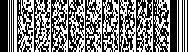 